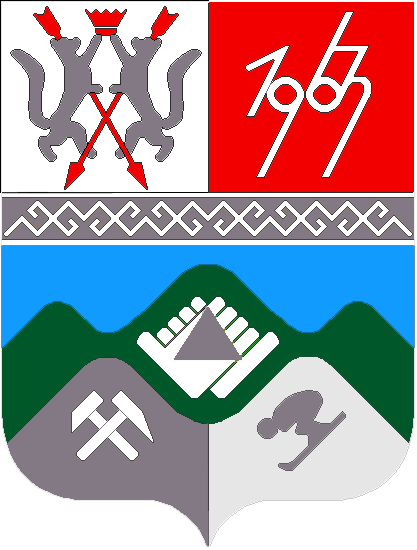 КЕМЕРОВСКАЯ ОБЛАСТЬ-КУЗБАССТАШТАГОЛЬСКИЙ МУНИЦИПАЛЬНЫЙ РАЙОНАДМИНИСТРАЦИЯ ТАШТАГОЛЬСКОГО МУНИЦИПАЛЬНОГО РАЙОНАПОСТАНОВЛЕНИЕот «27» мая  2020г. № 621-п О внесении изменений в постановление администрации Таштагольского муниципального района от 27.09.2019 г. № 1243-п «Об утверждении муниципальной программы «Развитие культуры» на 2020-2022 годы» В соответствии с Федеральным законом от 06.10.2003 № 131-ФЗ «Об общих принципах организации местного самоуправления в Российской Федерации», Уставом Таштагольского муниципального района, администрация Таштагольского муниципального района постановляет:	1. Внести изменения в постановление администрации Таштагольского муниципального района от 27.09.2019 г. № 1243-п «Об утверждении муниципальной программы «Развитие культуры» на 2020-2022 годы»:	1.1. В Приложение «Муниципальная программа «Развитие культуры» на 2020-2022 годы» внести следующие изменения:	1.1.1. В паспорте муниципальной программы раздел «Объемы и источники финансирования муниципальной программы в целом и с разбивкой по годам ее реализации» изложить в следующей редакции:«													».1.1.2. Раздел 4. «Ресурсное обеспечение Программы» изложить в следующей редакции:     «4. Ресурсное обеспечение ПрограммыФинансирование программных мероприятий обеспечивается за счет средств местного бюджета в размере 5 800 тыс. руб., в том числе по годам:	2020 год – 4 000 тыс. руб.,2021 год – 900 тыс. руб.,2022 год – 900 тыс. руб.	Объемы ассигнований из местного бюджета подлежат ежегодному уточнению, исходя из возможностей бюджета на соответствующий финансовый год».	1.1.3. Раздел 7 «Программные мероприятия», изложить в следующей редакции:	«7. Программные мероприятия   ».	2. Пресс-секретарю Главы Таштагольского муниципального района (М.Л. Кустова) настоящее постановление разместить на официальном сайте администрации Таштагольского муниципального района в информационно-телекоммуникационной сети «Интернет».3. Контроль за исполнением настоящего постановления возложить на и.о. заместителя Главы Таштагольского муниципального района по социальным вопросам Губайдулину В.В.4. Постановление вступает в силу с момента подписания.Объемы и источники финансирования муниципальной программы в целом и с разбивкой по годам ее реализации Всего по программе средства местного бюджета – 5 800 тыс. руб., в том числе по годам:2020 год – 4 000 тыс. руб.,2021 год – 900 тыс. руб.,2022 год – 900 тыс. руб.№Наименование мероприятийОбъем финансирования, тыс. руб.Объем финансирования, тыс. руб.Объем финансирования, тыс. руб.Объем финансирования, тыс. руб.№Наименование мероприятийВсего2020202120221Районные мероприятия, проводимые управлением культуры4 4003400450550Местный бюджет4400 34004505502Оснащение городского паркового хозяйства50030015050Местный бюджет500300150503Подпрограмма "Доступная среда"900300300300Местный бюджет900300300300ИТОГО:5 8004 000900900Глава Таштагольского муниципального района                                     В.Н.Макута